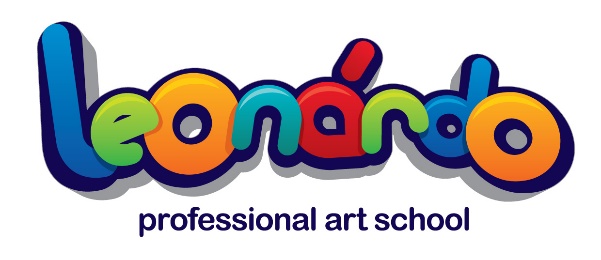 АКТ			приема-передачи документации	 к ДОГОВОРУ ФРАНЧАЙЗИНГА(КОММЕРЧЕСКОЙ КОНЦЕССИИ) LEONARDO ART SCHOOL№ 2505/18/05 от 25 мая  2018 г.ОБЩЕСТВЕННЫЙ СОЮЗ «ЕВРОПЕЙСКАЯ АССОЦИАЦИЯ РАЗВИТИЯ БИЗНЕСА», в лице председателя Высшего совета Ассоциации Азарова Андрея, действующего на основании Устава, именуемое в дальнейшем «Франчайзер», с одной стороныи ФИЗИЧЕСКОЕ ЛИЦО-ПРЕДПРИНИМАТЕЛЬ БОНДАРЕНКО ЛАРИСА (Регистрационный номер учетной карты плательщика налогов 2933024947), именуемое в дальнейшем «Франчайзи» (пользователь коммерческой концессией), совместно именуемые Стороны, подписали настоящий Акт приема-передачи документации (далее - Акт) к Договору франчайзинга (коммерческой концессии) LEONARDO ART SCHOOL № 2505/18/05 от 25 мая 2018 года (далее – Договор франчайзинга (коммерческой концессии)) о нижеследующем:1. Франчайзер передал, а Франчайзи получил документацию, указанную в Таблице 1:Таблица 12. Подписанием данного Акта Стороны признают, что Франчайзер выполнил свои обязательства по Договору в части передачи документации в полном объеме.3. Франчайзи подтверждает, что получил всю техническую и коммерческую документацию и информацию, достаточную для осуществления своей деятельности до Договору франчайзинга (коммерческой концессии), в том числе получил обучение, которое было достаточным и понятным.4. Франчайзи не имеет никаких претензий к Франчайзеру, в том числе касательно качества, количества и объема переданной документации и информации.5. Данный Акт подписан Сторонами в двух экземплярах, имеющих одинаковую юридическую силу.АДРЕСА, РЕКВИЗИТЫ И ПОДПИСИ СТОРОНПодписи сторонУкраина, Одесса      «25» мая 2018 г.Тип переданных документовПодпись Франчайзи о полученииПримечанияПрограмма обучения 1 уровняHR-BOOKBRANDBOOKПлан маркетинговой стратегияОбучающие и методические материалы для Франчайзи Обучающие и методические материалы для учителейБизнес-планШаблоны документовФормы отчетностиСтандартыФранчайзер:ОС «ЕВРОПЕЙСКАЯ АССОЦИАЦИЯРАЗВИТИЯ БИЗНЕСА»Франчайзи:ФИЗИЧЕСКОЕ ЛИЦО-ПРЕДПРИНИМАТЕЛЬБОНДАРЕНКО ЛАРИСАЕГРЮЛ,ФЛПиОО:  41144203ОБЩЕСТВЕННЫЙ СОЮЗ «ЕВРОПЕЙСКАЯ АССОЦИАЦИЯ РАЗВИТИЯ БИЗНЕСА»Адрес: 65012, г. Одесса, улица Ришельевская, 68-г. , Бизнес – центр «100%»Реквизиты для оплаты в гривне (UAH):Т/с 26006054371516 в ПАО «КБ "ПРИВАТБАНК», г. Одесса, МФО 328704.E-mail: azarov100@gmail.com
Tel.: + 380930094040  (WhatsApp/Viber)Skype: azarov-groupРеквизиты для оплаты в гривне (UAH):Т/с 26006054371516 в ПАО «КБ "ПРИВАТБАНК», г. Одесса, МФО 328704Реквизиты для оплаты в евро (EUR):Т/с 26006054371516, PJSK CB «PRIVATBANK», 1D HRUSHEVSKOHO STR., KYIV,01001, UKRAINESWIFT Code банка: PBANUA2XIBAN Code: UA973287040000026006054371516Счёт в банке-корреспонденте: 400886700401SWIFT Code банка-корреспондента: COBADEFFБанк-корреспондент: Commerzbank AG, Frankfurt am Main, Germany.Реквизиты для оплаты в долларах (USD):Т/с 26006054367423, PJSK CB «PRIVATBANK», 1D HRUSHEVSKOHO STR., KYIV,01001, UKRAINESWIFT Code банка: PBANUA2XIBAN Code: UA283287040000026006054367423Счёт в банке-корреспонденте: 001-1-000080SWIFT Code банка-корреспондента: CHASUS33Банк-корреспондент: JP Morgan Chase Bank, New York, USAилиСчёт в банке-корреспонденте: 890-0085-754SWIFT Code банка-корреспондента: IRVT US 3NБанк-корреспондент: The Bank of New York Mellon, New York, USA.Выписка ЕГРЮЛ,ФЛПиОО:  РНУКПН: 2933024947Место регистрации:65082, Одесская область, г. Одесса, ул. Гоголя, д.7, кв.24E-mail: bondup@gmail.com
Tel.: + 380974009079  (WhatsApp/Viber)Skype: bond2upРеквизиты для оплаты в гривне (UAH): ФЛП Бондаренко Лариса ВитальевнаТ/с 26009054200190 в ПАО «КБ «ПРИВАТБАНК»ЕГРПОУ 14360570МФО 328704Адрес для переписки: Украина, г. Одесса, ул. Гоголя, д.7, кв.33От Франчайзера:Андрей Азаров ____________________________/___________________/От Франчайзи:Бондаренко Лариса ____________________________/___________________/